					CTE TEACH 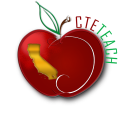 					  Lesson Planning GuideTitle of Lesson _________________________			Date ____________________________“DO NOW” AssignmentDaily Learning Target This is what you want your students to be able to do by the end of your lesson.  (This must be posted in classroom)____________________________________________________________________________________________________________________________________________________________________________________________________Anticipatory Set   The goal of the anticipatory set is to engage all students in the lesson.  It allows students to know where the lesson is going.  Be sure your anticipatory set is directly related to the lesson content.  This will help students to easily understand what they will be learning in your lesson.________________________________________________________________________________________________________________________________________________________________________________________________________________________________________________________________________________________________________________________________________________________________________________________________________The Actual Teaching is comprised of several parts: Input or Content: Key information students need to accomplish your objective.Modeling:  Showing examples of what is expected as an end product or demonstrating a process you want students to use. ____________________________________________________________________________________________________________________________________________________________________________________________________Instructional Strategies    How will you present the content and information necessary for the students to achieve what your lesson objective states?  Examples:  PowerPoint, brainstorming, small groups (cooperative learning), webpage, demonstration, role-play, charts, graphs, pictures or video.______________________________________________________________________________________________________________________________________________________________________________________________________________________________________________________________________________________________________Checking for Understanding :  How will you determine that your students can do what you have taught so  well?  Will you prepare questions to ask frequently to be sure you haven’t lost your students along the way?  Will you monitor your students work, have them respond to your questions by writing on a small white board or give you a signal of “thumbs up or down?”  Will you have students use a graphic organizer or learning log?________________________________________________________________________________________________________________________________________________________________________________________________________________________________________________________________________________________________________________________________________________________________________________________________________Guided Practice :  What assignment will you provide in class to see that students can accomplish your lesson objective.  Students demonstrate learning by working through an activity or exercise under the teacher's direct supervision and assistance. ________________________________________________________________________________________________________________________________________________________________________________________________________________________________________________________________________________________________________________________________________________________________________________________________________Independent Practice:   After students have completed guided practice successfully with teacher supervision and feedback, they are ready to work alone.  What activity or assignment can you give students to practice alone, without your help or supervision?  Independent Practice is alone with limited assistance can be at home, in class alone, at work or community classroom.________________________________________________________________________________________________________________________________________________________________________________________________________________________________________________________________________________________________________________________________________________________________________________________________________Standards   Students should be informed of expected performance.  Knowledge or skills are to be demonstrated and in what manner.  Identify the CTE and or Academic standards your lesson addresses.__________________________________________________________________________________________________Closure: Actions or statements designed to bring a lesson presentation to a conclusion.  Helps students to make sense out of what has just been taught.  Reinforce the major points to be learned.  Will you review the key points; have students complete a learning log? ________________________________________________________________________________________________________________________________________________________________________________________________________________________________________________________________________________________________________________________________________________________________________________________________________